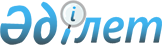 О внесении изменения в решение акима Коргалжынского района от 11 декабря 2018 года № 7 "Об образовании избирательных участков на территории Коргалжынского района"
					
			Утративший силу
			
			
		
					Решение акима Коргалжынского района Акмолинской области от 16 марта 2020 года № 3. Зарегистрировано Департаментом юстиции Акмолинской области 18 марта 2020 года № 7734. Утратило силу решением акима Коргалжынского района Акмолинской области от 6 мая 2021 года № 3
      Сноска. Утратило силу решением акима Коргалжынского района Акмолинской области от 06.05.2021 № 3 (вводится в действие со дня официального опубликования).
      В соответствии со статьей 23 Конституционного закона Республики Казахстан от 28 сентября 1995 года "О выборах в Республике Казахстан" аким Коргалжынского района РЕШИЛ:
      1. Внести в решение акима Коргалжынского района "Об образовании избирательных участков на территории Коргалжынского района" от 11 декабря 2018 года № 7 (зарегистрировано в Реестре государственной регистрации нормативных правовых актов № 6916, опубликовано 19 декабря 2018 года в Эталонном контрольном банке нормативных правовых актов Республики Казахстан в электронном виде) следующее изменение:
      приложение к вышеуказанному решению изложить в новой редакции, согласно приложению к настоящему решению.
      2. Контроль за исполнением настоящего решения возложить на руководителя аппарата акима района Мурзагельдиева Ж.М.
      3. Настоящее решение вступает в силу со дня государственной регистрации в Департаменте юстиции Акмолинской области и вводится в действие со дня официального опубликования.
      "СОГЛАСОВАНО" Избирательные участки на территории Коргалжынского района Избирательный участок № 576
      Местонахождение: Акмолинская область, Коргалжынский район, село Оркендеу, улица Абая 19, здание государственного учреждения "Амангельдинская средняя школа".
      Границы: село Оркендеу. Избирательный участок № 577
      Местонахождение: Акмолинская область, Коргалжынский район, село Жумай, улица Жумай батыра 10, здание государственного учреждения "Жумайская основная школа".
      Границы: село Жумай. Избирательный участок № 578
      Местонахождение: Акмолинская область, Коргалжынский район, село Арыкты, улица Тауелсиздик 24, здание государственного учреждения "Арыктинская средняя школа".
      Границы: село Арыкты. Избирательный участок № 579
      Местонахождение: Акмолинская область, Коргалжынский район, село Садырбай, улица Абая Кунанбаева 15/3, здание государственного учреждения "Садырбайская начальная школа" Коргалжынского районного отдела образования.
      Границы: село Садырбай. Избирательный участок № 580
      Местонахождение: Акмолинская область, Коргалжынский район, село Жантеке, улица Жакена Шаяхметова 1, здание государственного учреждения "Кзылтуская средняя школа"
      Границы: село Жантеке, улицы:
      Жамбыла Жабаева 2, 3, 4, 5, 6, 10, 12, 13, 14, 15, 16, 17, 18, 19, 20, 21, 22, 23, 24, 25, 26, 27, 28, 29, 30, 31, 32, 32/2, 33, 34, 35, 36, 37, 38, 40, 42, 43, 44, 45;
      Кенжебека Кумисбекова 4, 5, 6, 7, 8, 9, 10, 11, 12, 13, 14, 15, 15/а, 16, 17, 19, 20, 21, 22, 23, 24, 25, 26, 27/1, 28, 29, 30, 30/а, 32, 34, 34/2;
      Жакена Шаяхметова 2, 6, 13, 27, 34, 43, 51/1, 52, 52/2, 54, 54/1, 54/2, 55, 58;
      село Каргалы. Избирательный участок № 581
      Местонахождение: Акмолинская область, Коргалжынский район, село Жантеке, улица Сакена Сейфуллина 51, здание государственного учреждения "Аппарат акима Карашалгинского сельского округа Коргалжынского района".
      Границы: село Жантеке, улицы:
      Жакена Шаяхметова 3, 4, 5, 7/1, 7/2, 8/2, 9, 10/1, 10/2, 11, 12, 13, 14, 15, 16, 17, 18, 19/1, 19/2, 20, 21, 22, 23, 24, 25, 26/1, 27, 28, 29, 30, 32, 32/а, 33, 34/1, 35, 36, 37, 38, 39, 40, 41, 42, 43, 44, 45, 46, 46/а, 52/1, 53, 56, 57, 61, 62;
      Сакена Сейфуллина 1, 2, 3, 4, 5, 6, 7, 8, 9, 10/1, 11, 12, 13, 14, 15, 16, 17, 18, 19/1, 19/2, 20/1, 20/2, 21, 24, 25, 26/2, 27, 28, 29, 30/3, 32, 33, 34, 35, 36, 37, 38, 39, 40, 41, 42, 43, 44, 45, 46, 47, 48, 49, 50, 52, 53, 54, 55, 56/1, 56/2, 57, 58, 59, 60, 61. Избирательный участок № 582
      Местонахождение: Акмолинская область, Коргалжынский район, село Уялы, улица Абая Кунанбаева 1, здание государственного учреждения "Уялинская основная школа".
      Границы: село Уялы. Избирательный участок № 583
      Местонахождение: Акмолинская область, Коргалжынский район, село Кенбидаик, улица Талгата Бигельдинова 22, здание государственного учреждения "Кенбидаикская средняя школа".
      Границы: село Кенбидаик, село Екпенды. Избирательный участок № 584
      Местонахождение: Акмолинская область, Коргалжынский район, село Майшукур, улица Абая 15, здание государственного учреждения "Майшукурская основная школа".
      Границы: село Майшукур, село Кумколь. Избирательный участок № 585
      Местонахождение: Акмолинская область, Коргалжынский район, село Коргалжын, улица Хайретдина Болганбаева 3, здание государственного учреждения "Коргалжынская школа-гимназия".
      Границы: село Коргалжын, улицы:
      Абая Кунанбаева 1, 1/1, 1/2, 1/3, 3/1, 3/2, 4/1, 4/2, 5, 6, 6/1, 7, 7/1, 8, 8 блок 1, 9, 10/1, 10/2, 10/3, 10/4, 10/5, 11, 13, 15, 16, 16/1, 17, 19, 19 блок 19, 20, 21, 22, 22/1, 23, 24, 27, 27/1, 28, 29, 29/1, 29/2, 31/1, 32/1, 33, 33/1, 34, 35, 35/1, 35/2, 35/3, 36, 37, 37 корпус 3, 38, 39, 39/1, 39/2, 39/21, 40, 41, 42, 42/1, 42/2, 42/3, 43, 44, 44 корпус 1, 44/1, 44/2, 45, 45А, 46, 47, 47/6, 48, 50, 50/1, 50/2, 50/3, 51, 51/1. 51/2, 51/3, 51/5, 51/6, 52, 52/3, 53, 54, 54/1, 56, 56/1, 57, 58, 58/1, 59, 60, 60/1, 60/2, 61, 62, 62/1, 62/2, 62/3, 62/4, 64, 64/1, 65, 65/1, 65/2, 66/1, 67, 67/1, 68/1, 69, 69/1, 71, 71/1, 71/2, 72, 73, 73/1, 74, 75, 75/1, 77, 77/1, 79, 81, 85, 87, 89, 91;
      Хайретдина Болганбаева 1, 2, 2 блок 1, 2/1, 3, 3А, 6, 7, 8, 8/1, 9/2, 9/3, 10, 10/1, 10/2, 10/3, 11, 12, 12 корпус 6, 12/1, 12/1 корпус 1, 12/2, 12/6, 13, 13/1, 13/2, 14, 15, , 17, 18, 19, 19/1, 20, 21, 21/2, 23, 23/1, 24, 24/1, 25, 25/1, 26, 26/1, 27, 27/1, 27/2, 28/1, 28/2, 28/3, 29, 29/1, 29/2, 30/1, 30/2, 31, 32, 33, 36, 36/3, 37, 37/1, 38, 38/1, 39, 39/1, 40, 40/1, 40/2, 41, 41/1, 42, 42/1, 43, 43/1, 45, 45А, 46, 47/1, 47/2, 48, 48/1, 49/1, 49/2, 50, 50/2, 51/1, 51/2, 52, 53/1, 53/2;
      Кенжебека Кумисбекова 1, 1/1, 2, 3, 4, 5, 6, 7, 7/1, 7/2, 8/1, 8/2, 9, 10, 10/1, 10/2, 11/1, 11/2, 12/1, 13, 15, 16/1, 16/2, 17, 18, 19, 19/1, 19/2, 20/1, 20/2, 20А, 21, 22, 22/1, 22/2, 23, 24, 25, 26, 27, 27А, 28, 29, 30, 31, 32, 33, 35, 36, 38, 39, 40, 40/1, 41, 42/1, 43, 44, 44/1, 45, 46, 46/1, 48, 48А, 50, 52, 53, 54, 55, 56, 57, 57/1, 58, 58/1, 59, 60, 60/1, 61, 61/1, 62, 63, 63/1, 65, 65/1, 66, 67, 67/1, 67/2, 67/3, 68, 69, 69/1, 69/2, 70, 71, 71/1, 71/2, 72, 73, 73/1, 74, 75, 76, 77, 78. Избирательный участок № 586
      Местонахождение: Акмолинская область, Коргалжынский район, село Коргалжын, улица Мадина Рахымжана 20/2, здание республиканского государственного учреждения "Коргалжынский государственный природный заповедник" Комитета лесного хозяйства и животного мира Министерства экологии, геологии и природных ресурсов Республики Казахстан.
      Границы: село Коргалжын, улицы:
      Адильхана Шабатова 1, 3, 4, 5, 7, 9, 9/1, 11, 11 блок 1, 11/1, 12, 12/1, 12/2, 13, 15, 15/2, 15/3, 15/4, 16, 17, 17/1, 17/2, 17/3, 18, 19, 19/2, 21, 22, 23/1, 23/2, 25/1, 25/2, 25/3, 25/4, 26, 27, 29, 30, 31, 31/1;
      Мадина Рахымжана 1, 4, 4/1, 4/2, 4/3, 5, 6/2, 7, 7/1, 8, 8/1, 8/2, 8/8, 9, 10, 10/1, 10/2, 10/3, 11, 11/1, 11/2, 12, 12/1, 12/2, 12А, 13, 13/1, 14, 15, 15/1, 16, 18/1, 18/2, 19/1, 20, 20/1, 20/2, 20/3, 20/4, 20/5, 20/8, 20/10, 20А, 21, 21/1, 21/2, 21/7, 22/1, 22/2, 22/3, 22/4, 24, 24/1, 25, 26/1, 26/2, 26/3, 27, 28/1, 28/2, 30, 33, 34, 34/1, 37, 40, 42, 42/1, 42/2, 44, 46, 46/1, 48/1, 50, 50/1, 54, 56, 56/1, 56/2, 57/1, 58, 60, 60/1, 81;
      Даурена Рысбаева 2, 3, 4, 4/1, 5, 5/1, 5/2, 6, 6/1, 7/1, 7/2, 8, 8/1, 8/2, 9, 9/1, 9/2, 10, 10/1, 10/2, 10/3, 10/4, 11, 12, 12 блок 1, 12/1, 12/2, 13, 13/1, 13/2, 14, 14/1, 14/2, 14/3, 14/4, 14/5, 14/6, 14б, 15/1, 16, 16/1, 16/2, 17, 17/1, 18, 19, 19/1, 19/2, 21/1, 21/2, 21/3, 21/4, 23, 23/1, 23/2, 26/1, 26/2, 30/1, 30/2;
      Баубека Булкышева 1, 2, 3, 3/2;
      Малика Габдуллина 1, 2, 3/1, 3/2, 4, 5/1, 5/2, 6, 6/1, 7/1, 7/2, 8, 10,12/2;
      Турара Рыскулова 2, 3, 4, 4/1, 5, 6, 7, 8, 8/1, 9, 10, 10/1, 12, 12/1, 14, 15;
      Тупик Адильхана Шабатова 3, 9, 25/1. Избирательный участок № 587
      Местонахождение: Акмолинская область, Коргалжынский район, село Коргалжын, улица Алиби Жангельдина 8, здание государственного учреждения "Средняя школа имени Актана Толеубаева" отдела образования Коргалжынского района.
      Границы: село Коргалжын, улицы:
      Талгата Бигельдинова 1, 1/1, 2/1, 2/2, 2/3, 3, 4, 5, 6/1, 6/2, 8, 9, 10, 11, 11а, 12, 13, 14, 14 корпус 1, 15, 16, 17, 18, 19, 20, 21, 22, 23, 24, 25, 26, 27, 28;
      Алихана Бокейханова 3/1, 3/2, 4, 6, 7, 7/1, 7/2, 9, 9/1, 10, 11, 12, 13, 14, 15, 15/1, 17, 19, 19/1, 20, 29, 31, 33, 34;
      Кайыма Мухамедханова 1/1, 1/2, 1/3, 1/4, 1/5, 2/1, 2/3, 2/4, 2/5, 2/6, 3, 4, 4/1, 4/2, 5, 5/1, 5/2, 6, 6/2, 7/1, 8;
      Тауелсиздик 1/1, 1А, 2, 3, 3/1, 3/2, 4, 4/1, 5, 6, 6/1, 6/2, 7, 8, 9, 10, 11, 12, 13, 14, 15, 16, 17, 18, 19, 20, 21, 22, 24, 76;
      Токтара Аубакирова 3, 4, 5Б, 9, 9/11, 9/11 корпус 1, 9/11 корпус 2, 11, 13, 13 блок 1, 16, 17, 17/1, 18, 19, 19/1, 20, 21, 21/1, 21А, 22, 24/1, 24/2, 25/1, 25/2, 28, 28/1, 29, 30/1, 30/2, 32/1, 32/2, 33, 35/1, 35/2, 35/3, 35/4, 37/1, 37/2, 37/3, 37/4, 37/5, 39, 42/1, 42/2, 44/1, 44/2, 48, 48/5, 50, 50/1, 50/4, 51, 54;
      Кирпичная 1, 1/1, 3, 3/1, 3/2;
      Ерика Дуйсенбаева 1, 2, 3, 3/1, 4, 5, 5 блок 1, 6, 6/1, 7, 8, 8/1, 9, 10, 11, 11/1, 12, 12/1, 12/2, 12/3, 13, 16, 18, 19, 20/1, 20/2, 22/1, 22/2, 23, 24, 24/2, 25, 26, 27, 29, 29/1, 30, 31, 33, 33 блок 1, 33/2, 34, 35, 37/1, 37/2, 37/3, 38, 39, 39/2, 40, 41/1, 41/2, 41/3, 42, 42/1, 43, 43/2, 47, 49, 51, 52, 55, 55/1, 57, 57/1, 57/2;
      Шохмета Аубакирова 1, 2, 3, 4, 5, 6, 7, 8, 9, 10, 12, 15, 16/1, 16/2, 17, 19, 20, 21/2, 22, 23/1, 23/2, 24, 25, 26, 27, 27/1, 28/1, 28/2, 29, 29/1, 30/1, 30/2, 31, 32/1, 32/2, 34/1, 34/2, 35, 36, 36/1, 36/2, 38, 40, 42/1, 42/2, 43, 44, 46, 48, 50, 52, 54, 56, 58;
      Алиби Жангельдина 1, 1/1, 1/2, 2, 2/1, 3, 3/1, 3А, 4, 5, 6, 6/1, 7, 8, 9, 11, 11/1, 11/2, 12, 13/1, 13/2;
      Тупик Ерика Дуйсенбаева 4, 5, 6, 7, 9, 11, 11/1, 41/3. Избирательный участок № 588
      Местонахождение: Акмолинская область, Коргалжынский район, село Коргалжын, улица Мадина Рахымжана 3, здание Акмолинский областной филиал Товарищества с ограниченной ответственностью "Казахавтодор" Коргалжынский "Дорожный эксплуатационный пункт №2".
      Границы: село Коргалжын, улицы:
      Мухтара Ауэзова 1, 3, 4/1, 5, 5/1, 5/2, 6, 7/1, 7/2, 8, 9/1, 9/2, 10/1, 10/2, 11, 12, 14/1, 14/2, 16/1, 16/2, 18, 20;
      Шокана Уалиханова 1, 1/1, 1/2, 1/3, 1/4, 1Б, 2, 2/1, 2/2, 2/3, 3, 3/1, 3/2, 3/3, 3/4, 3 корпус 1, 4, 4/1, 4/2, 4/3, 5, 5/1, 5/2, 5/4, 6, 7, 8, 9, 10/1, 11, 12/1, 12/2, 14, 15/1, 15/2, 17/1, 17/2, 17/3, 20, 23;
      Максима Горького 1/1, 1/2, 1/3, 2, 2/1, 2/2, 2/3, 2/4, 2/5, 2/6, 2/7, 2/8, 2/9, 2/10, 2/11, 2/12, 2/13, 2/14, 2/15, 2/16, 2/17, 2/18, 2/19, 2/20, 2/21, 2/22, 3, 4, 4/1, 4/2, 5, 6/1, 7, 8/1, 8/2, 9, 13, 13/1, 13/2, 15/1, 15/2, 16/1, 16/2, 17, 18/1, 18/2, 19/1, 19/2, 20/1, 20/2, 21/1, 21/2, 22, 22/1, 22/2, 23/1, 23/2, 24/1, 24/2, 25, 26/1, 26/2, 27/1, 27/2, 28/1, 28/2, 29/1, 29/2, 30/1, 31/1, 31/2, 32/1, 32/2, 34/1, 34/2, 36/2, 42/1, 42/2, 44/2, 46, 46/1, 48/1, 48/2, 50, 51, 53, 53/1, 54;
      Досымсеита Отарбекова 1/2, 2/1, 2/2, 2/3, 5, 7, 7/1, 7/2, 8, 9, 10, 11, 13, 14, 15, 16, 22, 24;
      Култума 3, 4, 4/1, 4/2, 5, 6, 6/1, 6/2, 6/3, 8, 8/1, 10/1, 10/2, 11, 12, 12/1, 12/2, 14, 15, 16, 18. Избирательный участок № 589
      Местонахождение: Акмолинская область, Коргалжынский район, село Коргалжын, улица Кенжебека Кумисбекова 23, здание государственного коммунального казенного предприятия "Коргалжынская детская музыкальная школа им. Р.Есимжановой" при отделе образования Коргалжынского района.
      Границы: село Коргалжын, улицы:
      Жамбыла Жабаева 2, 3, 4, 5, 6, 7/1, 9, 7, 10/1, 11, 15, 16, 19, 21, 22, 23, 23/2, 24, 25, 29;
      Сакена Сейфуллина 1, 2, 3, 4, 4/1, 4/2, 5, 6, 7, 7/1, 8/1, 8, 9, 9/1, 11, 11/1, 12, 13, 14, 15, 15/1, 17, 25;
      Нуринская 1, 2, 3, 4, 5, 7, 8, 8/1, 8/2;
      Бирлик 1, 2, 3, 4, 5, 6, 7, 8, 9, 10, 11, 12;
      Магжана Жумабаева 1, 1А, 1Б, 2, 2/1, 2/2, 3, 3/1, 3/2, 3/3, 3/4, 3А, 4, 4/1, 4/2, 5, 5/1, 5/2, 5/3, 5/4, 6, 7, 8, 9, 10, 11, 12, 13, 13/1, 14, 15, 16, 17, 18, 19, 20, 20 блок 1, 21, 21 блок 3, 22/1, 22/2, 23, 24/1, 24/2, 25, 26/1, 26/2, 27, 28/1, 28/2, 29, 30, 30/1, 31, 32, 33, 35, 35/1, 35/2, 37, 38, 39, 40, 41, 42, 43, 46, 49;
      Коржинколь 1, 2;
      село Абай. Избирательный участок № 590
      Местонахождение: Акмолинская область, Коргалжынский район, село Коргалжын, улица Алиби Жангельдина, 4, здание коммунального государственного учреждения "Агротехнический колледж № 1, село Коргалжын, Коргалжынский район" управления образования Акмолинской области.
      Границы: село Коргалжын, улицы:
      Алии Молдагуловой 1, 2, 3, 4, 4/1, 5, 5/1, 6/1, 7, 8, 9, 10, 12, 13, 14, 15, 16, 17, 19, 20/1, 21, 23, 24, 24/1, 24/2, 25, 25/1, 25/2, 26/1, 26/2, 26/3, 28/1, 28/2, 29/1, 29/2, 30/1, 30/2, 30/4, 32/1, 32/2, 34, 34/1, 34/2, 34/4, 35/1, 35/2, 35/3, 36/1, 36/2, 37, 37/1, 37/2, 37/3, 38, 38/1, 38/2, 38/3, 38/4, 38/5, 38/6, 39/1, 39/2, 40/1, 40/2, 40/3, 41, 41/1, 41/2, 41/3, 42, 42/1, 42/2, 42/3, 43/1, 43/3, 43/4, 44, 46/1, 46/2, 46/3, 47/1, 47/2, 47/3, 48/1, 48/2, 50/2, 51/1, 52/1, 52/2, 53/1, 53/2, 54/1, 54/2, 55/1, 55/2, 56/1, 56/2, 57/1, 57/2, 58, 59, 59/1, 59/2, 60/1, 60/2, 61, 62, 62/1, 62/2, 63/1, 63/2, 63/3, 64/1, 64/2, 65/1, 65/2, 66/1, 66/2, 67, 67/2, 69, 69/1, 69/2, 71;
      Поселок строителей 1, 2/1, 2/2, 5/1, 5/2, 6, 6/1, 6/2, 7, 8/1, 8/2, 9, 10/1, 10/2, 11/1, 11/2, 12/1, 12/2, 14/1, 14/2, 16, 17, 26, 26/1, 26/2, 28/1, 28/2;
      Ыбрай Алтынсарина 1, 2, 3, 4, 5, 6, 7, 8, 9, 10, 11, 12, 13, 14, 15, 18, 19, 20, 21, 22;
      Хамита Ергалиева 1, 2, 3;
      Гагарина 1, 1/1, 2/1, 3/3, 3/4, 4, 5/1, 5/2, 5/3, 6, 7, 8, 9, 10, 11, 12, 14, 14/1, 16, 18, 20, 22, 24, 25, 26, 27, 28, 29, 30, 31, 32, 33, 34, 34 корпус 1, 35, 36, 38, 40, 42, 44, 44/1, 44/2, 46, 46/1, 46/2, 48, 48/1, 48/2, 49, 50/1, 50/2, 52;
      Биртабан 1, 2, 3, 4, 5/1, 9, 10, 12, 13;
      Тупик Алии Молдагуловой 1, 4, 5. Избирательный участок № 591
      Местонахождение: Акмолинская область, Коргалжынский район, село Шалкар, улица Абая Кунанбаева 34, здание государственного учреждения "Шалкарская оснавная школа".
      Границы: село Шалкар. Избирательный участок № 592
      Местонахождение: Акмолинская область, Коргалжынский район, село Ушсарт, улица Кобетей 28, здание государственного учреждения "Ушсартская основная школа".
      Границы: село Ушсарт. Избирательный участок № 593
      Местонахождение: Акмолинская область, Коргалжынский район, село Сабынды, улица Абая Кунанбаева 24, здание государственного учреждения "Сабындинская средняя школа имени Усенова".
      Границы: село Сабынды, село Алгабас. Избирательный участок № 595
      Местонахождение: Акмолинская область, Коргалжынский район, село Караегин, улица Шокана Уалиханова 11, здание государственного учреждения "Средняя школа имени Шокана Уалиханова".
      Границы: село Караегин.
					© 2012. РГП на ПХВ «Институт законодательства и правовой информации Республики Казахстан» Министерства юстиции Республики Казахстан
				
      Аким Коргалжынского района

Б.Жанбаев

      Председатель Коргалжынской
районной избирательной комиссии

Тюлеубаев К.А.
Приложение
к решению акима
Коргалжынского района
от "16" марта 2020 года № 3Приложение
к решению акима
Коргалжынского района
от "11" декабря 2018 года № 7